        08.05.2020Elterninformation für den 9. JahrgangLiebe Eltern und Erziehungsberechtigte der 9. Klassen,ich hoffe, dass es Ihnen und Ihren Kindern soweit gut geht.Für Ihre Kinder beginnt ab dem 18.05.2020 wieder der Unterricht nach folgendem Modell:die Klassen werden in halbe feste Lerngruppen eingeteilt:Gruppe1Gruppe 2Die Klassenlehrkräfte werden Ihre Kinder über die Gruppeneinteilung sowie den Stundenplan informieren. Der Stundenplan läuft zunächst unter Vorbehalt, da wir noch nicht wissen, welche Klassen zum 25.05.2020 in die Schule zurückkehren dürfen.An den Tagen der schriftlichen Prüfungen (20.05.2020, 26.05.2020, 28.05.2020) findet für die Schülerinnen und Schüler der 9. Klassen, die nicht an den Prüfungen teilnehmen, kein Unterricht statt.Für die Schule gibt es Verhaltens- und Hygieneregeln, an die sich Ihre Kinder halten müssen. Diese Regeln erhalten Ihre Kinder am Montag bzw. Dienstag und sie sind auch auf der Homepage veröffentlicht.In Anlehnung an den „Niedersächsischen Rahmen-Hygieneplan Corona Schule“ haben wir als Schule beschlossen, dass in den gemeinschaftlichen Räumen des Schulgebäudes (Flure, Sanitäranlagen sowie im Verwaltungstrakt) ein Mund-Nasen-Schutz oder eine andere textile Barriere (z. B. Tuch oder Schal) getragen wird, um Ihre Kinder und uns zu schützen.Im Kollegium gibt es Lehrkräfte, die durch Vorerkrankungen oder altersbedingt zur Risikogruppe gehören, die aber trotzdem Ihre Kinder unterrichten möchten. Darum entscheidet in den Klassenräumen die jeweilige Lehrkraft, ob diese Maßnahme umgesetzt wird.Auch in den öffentlichen Verkehrsmitteln muss ein Mund-Nasen-Schutz getragen werden.Bitte statten Sie Ihre Kinder entsprechend aus.Bleiben Sie gesund!Für Rückfragen stehe ich Ihnen gerne zur Verfügung.(E-Mail: natascha.rogge@obs-bruvi.de)Mit freundlichen Grüßengez. N. Rogge (Schulleiterin)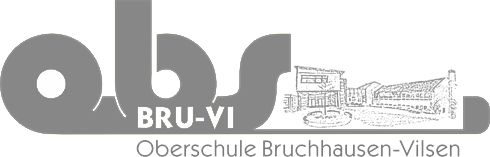 Offene GanztagsschuleAuf der Loge 5 27305 Bruchhausen-Vilsen Tel.: 04252/9090110 Fax: 04252/9090115Email: info-oberschule@obs-bruvi.dewww.obs-bruvi.deWoche A Woche A Woche A Woche A Woche A Woche BWoche BWoche BWoche BWoche BMoDiMiDoFrSa/SoMoDoMiDoFr